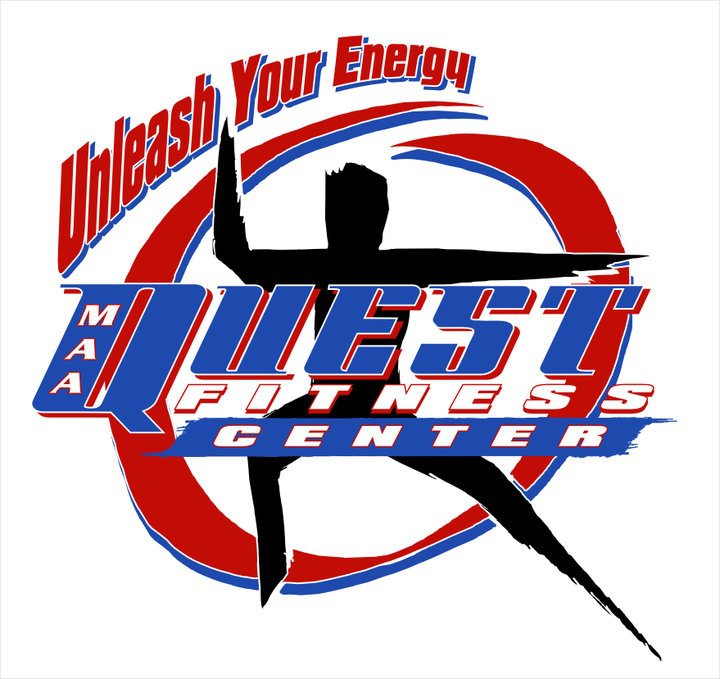 QUEST MIXED MARTIAL ARTSBRAZILIAN JIU-JITSU (age 14+)BRAZILIAN JIU-JITSU (age 14+)BRAZILIAN JIU-JITSU (age 14+)BRAZILIAN JIU-JITSU (age 14+)BRAZILIAN JIU-JITSU (age 14+)MondayTuesdayWednesdayThursdayFriday7:15-8:30 pm(Gi Class)7:15-8:30 pm(Striking)7:15-8:30 pm(Gi Class)7:15- 8:30 pm(No Gi)OPEN MAT: Friday @ 6:00 PM & Sunday @ 11:00 AMOPEN MAT: Friday @ 6:00 PM & Sunday @ 11:00 AMOPEN MAT: Friday @ 6:00 PM & Sunday @ 11:00 AMOPEN MAT: Friday @ 6:00 PM & Sunday @ 11:00 AMOPEN MAT: Friday @ 6:00 PM & Sunday @ 11:00 AMLITTLE WARRIORS (kids MMA age 6+)LITTLE WARRIORS (kids MMA age 6+)LITTLE WARRIORS (kids MMA age 6+)LITTLE WARRIORS (kids MMA age 6+)LITTLE WARRIORS (kids MMA age 6+)MondayTuesdayWednesdayThursdayFriday5:00-5:45 pm5:00- 5:45 pmPRICESPRICESBRAZILIAN JIU-JITSULITTLE WARRIORS$85 per month$60 per month$90 per month (includes weight facility)$10 drop-in fee$10 drop-in fee